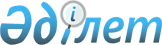 "Ашық деректердің интернет-порталында орналастырылатын ашық деректер тізбесін бекіту туралы" Қазақстан Республикасы Инвестициялар және даму министрінің міндетін атқарушының 2016 жылғы 28 қаңтардағы № 110 бұйрығына өзгеріс енгізу туралыҚазақстан Республикасы Индустрия және инфрақұрылымдық даму министрінің 2019 жылғы 27 қарашадағы № 881 бұйрығы. Қазақстан Республикасының Әділет министрлігінде 2019 жылғы 3 желтоқсанда № 19676 болып тіркелді
      БҰЙЫРАМЫН:
      1. "Ашық деректердің интернет-порталына орналастырылатын ашық деректердің тізбесін бекіту туралы" Қазақстан Республикасы Инвестициялар және даму министрінің міндетін атқарушының 2016 жылғы 28 қаңтардағы № 110 бұйрығына (Нормативтік құқықтық актілерді мемлекеттік тіркеу тізілімінде № 13254 болып тіркелген, 2016 жылғы 4 науырызда Қазақстан Республикасы нормативтік құқықтық актілерінің "Әділет" ақпараттық-құқықтық жүйесінде жарияланған) мынадай өзгеріс енгізілсін:
      көрсетілген бұйрықпен бекітілген Ашық деректердің интернет-порталында орналастырылатын ашық деректер тізбесі осы бұйрыққа қосымшаға сәйкес редакцияда жазылсын.
      2. Қазақстан Республикасы Индустрия және инфрақұрылымдық даму министрлігінің Құжаттамалық қамтамасыз ету департаменті заңнамада белгіленген тәртіппен:
      1) осы бұйрықты Қазақстан Республикасы Әділет министрлігінде мемлекеттік тіркеуді; 
      2) осы бұйрықты Қазақстан Республикасы Индустрия және инфрақұрылымдық даму министрлігінің интернет-ресурсында орналастыруды қамтамасыз етсін.
      3. Осы бұйрықтың орындалуын бақылау Қазақстан Республикасы Инвестициялар және даму министрлігінің жауапты хатшысына жүктелсін.
      4. Осы бұйрық алғашқы ресми жарияланған күнінен кейін күнтізбелік он күн өткен соң қолданысқа енгізіледі.
      "КЕЛІСІЛГЕН"
      Қазақстан Республикасы
      Цифрлық даму, инновациялар
      және аэроғарыш өнеркәсібі министрлігі Ашық деректердің интернет-порталында орналастырылатын ашық деректер тізбесі
					© 2012. Қазақстан Республикасы Әділет министрлігінің «Қазақстан Республикасының Заңнама және құқықтық ақпарат институты» ШЖҚ РМК
				
      Министр 

Б. Атамкулов
Қазақстан Республикасының
Индустрия және
инфрақұрылымдық даму
министрінің
2019 жылғы 27 қарашадағы
№ 881 бұйрығына 
қосымшаҚазақстан Республикасы
Инвестициялар және даму
министрінің міндетін
атқарушының
2016 жылғы 28 қаңтардағы
№ 110 бұйрығымен 
бекітілген
Р/с 
№
Ашық деректер жиынтығының атауы
Өзектендіру кезеңі
Ұсыну мерзімі
Дереккөзі (ашық деректер интернет-порталы АЖО (бұдан әрі - АЖО) арқылы немесе мемлекеттік органдардың Application Programming Interface жүйесі арқылы)
Жауапты құрылымдық бөлімше
1.
Қатты пайдалы қазбалар, емдiк балшықтар, жерасты сулары бойынша жер қойнауын пайдалануға арналған тіркелген келiсiмшарттардың тізбесі
жыл сайын
жыл сайын
ашық деректер интернет-порталы АЖО арқылы
Жер қойнауын пайдалану департаменті
2.
Есеп беру кездесулердің күн тәртібі
жыл сайын
жыл сайын
ашық деректер интернет-порталы АЖО арқылы
Ақпараттық қамтамасыз ету департаменті
3.
Қазақстан Республикасының азаматтық (эксперименттік) әуе кемелерімен, сондай-ақ Қазақстан Республикасының аумағында болған шетел мемлекеттерінің азаматтық әуе кемелерімен, сондай-ақ тыс жерлердегі Қазақстан Республикасының әуе кемелерімен болған авиациялық оқиғалар мен оқыс оқиғалары туралы мәлімет
тоқсан сайын
тоқсан сайын
ашық деректер интернет-порталы АЖО арқылы
Авиациялық оқиғалар мен оқыс оқиғаларды тексеру басқармасы
4.
Темiржол көлiгiндегi апат және авария туралы мәлімет
тоқсан сайын
тоқсан сайын
ашық деректер интернет-порталы АЖО арқылы
Көлік комитеті
5.
Су көлігіндегі оқиғалар туралы мәлімет
тоқсан сайын
тоқсан сайын
ашық деректер интернет-порталы АЖО арқылы
Көлік комитеті
6.
Қазақстан Республикасы Индустрия және инфрақұрылымдық даму министрлігінің қарамағындағы ұйымдардың тізбесi
қажет болған жағдайда
қажет болған жағдайда
ашық деректер интернет-порталы АЖО арқылы
Активтерді басқару департаменті
7.
Құрылыс саласын және тұрғын үй-коммуналдық шаруашылығын дамыту департаментінің нормашығармашылық қызметтері туралы ақпарат
жыл сайын
жыл сайын
ашық деректер интернет-порталы АЖО арқылы
Құрылыс саласын және тұрғын үй-коммуналдық шаруашылығын дамыту департаменті
8.
Қазақстан Республикасы Индустрия және инфрақұрылымдық даму министрлігі Автомобиль жолдары комитетінің қарамағындағы ұйымдардың тізбесi
қажет болған жағдайда
қажет болған жағдайда
ашық деректер интернет-порталы АЖО арқылы
Автомобиль жолдары комитеті
9.
Автожолдарды салу жобалары туралы деректер
тоқсан сайын
тоқсан сайын
ашық деректер интернет-порталы АЖО арқылы
Автомобиль жолдары комитеті
10.
Облыстық маңызы бар жалпы пайдаланымдағы автомобиль жолдарының тізбесі, атауы мен индекстері
жыл сайын
жыл сайын
ашық деректер интернет-порталы АЖО арқылы
Автомобиль жолдары комитеті
11.
Автомобиль жолдарын жөндеу жұмыстарының жоспары
жыл сайын
жыл сайын
ашық деректер интернет-порталы АЖО арқылы
Автомобиль жолдары комитеті
12.
Автомобиль жолдарының ұзақтығы туралы статистикалық деректер
тоқсан сайын
тоқсан сайын
ашық деректер интернет-порталы АЖО арқылы
Автомобиль жолдары комитеті
13.
Жақсы және қанағаттанарлық жағдайдағы облыстық және аудандық маңызы бар автомобиль жолдарының үлесі
жыл сайын
жыл сайын
ашық деректер интернет-порталы АЖО арқылы
Автомобиль жолдары комитеті
14.
Қазақстан Республикасының өңірлері бойынша жер қойнауын пайдаланушылардың тізбесі
жыл сайын
жыл сайын
ашық деректер интернет-порталы АЖО арқылы
Жер қойнауын пайдалану департаменті
15.
Қазақстан Республикасы Индустрия және инфрақұрылымдық даму министрлігі Азаматтық авиация комитетінің қарамағындағы ұйымдардың тізбесi
қажет болған жағдайда
қажет болған жағдайда
ашық деректер интернет-порталы АЖО арқылы
Азаматтық авиация комитеті
16.
Азаматтық авиация саласы бойынша статистикалық деректер (жолаушылар саны, тасымалданған жүктің көлемі, авиатранзит)
тоқсан сайын
тоқсан сайын
ашық деректер интернет-порталы АЖО арқылы
Азаматтық авиация комитеті
17.
Қазақстан Республикасы Индустрия және инфрақұрылымдық даму министрлігі Индустриялық даму және өнеркәсіптік қауіпсіздік комитетінің қарамағындағы ұйымдардың тізбесi
қажет болған жағдайда
қажет болған жағдайда
ашық деректер интернет-порталы АЖО арқылы
Индустриялық даму және өнеркәсіптік қауіпсіздік комитеті
18.
Өнеркәсіптік қауіпсіздік саласындағы жұмыстарды жүргізу құқығына аттестатталған заңды тұлғалардың тізбесі (аттестатталған заңды тұлға және мекенжайы, қызмет түрі, саласы, берілген күні, қолдану мерзімі)
жарты жылда бір рет
жарты жылда бір рет
ашық деректер интернет-порталы АЖО арқылы
Индустриялық даму және өнеркәсіптік қауіпсіздік комитеті
19.
Экспортталуы лицензияның (лицензиясыз) негізінде жүзеге асырылатын бағалы металдарды, бағалы металдардың сынықтары мен қалдықтарын Еуразиялық экономикалық одағына кірмейтін елдерге Қазақстан Республикасының аумағынан шығару кезінде мемлекеттік бақылау және құнын бағалау бойынша берілген актілердің тізбесі
жарты жылда бір рет
жарты жылда бір рет
ашық деректер интернет-порталы АЖО арқылы
Индустриялық даму және өнеркәсіптік қауіпсіздік комитеті
20.
Экспортталуы лицензияның (лицензиясыз) негізінде жүзеге асырылатын бағалы металдарды, бағалы металдардың сынықтары мен қалдықтарын Еуразиялық экономикалық одағына кірмейтін елдерден Қазақстан Республикасының аумағына әкелу кезінде мемлекеттік бақылау және құнын бағалау бойынша берілген актілердің тізбесі
жарты жылда бір рет
жарты жылда бір рет
ашық деректер интернет-порталы АЖО арқылы
Индустриялық даму және өнеркәсіптік қауіпсіздік комитеті
21.
Берілген кепiлдiк мiндеттемелердiң тізбесі (соңғы пайдаланушының сертификаттары)
жарты жылда бір рет
жарты жылда бір рет
ашық деректер интернет-порталы АЖО арқылы
Индустриялық даму және өнеркәсіптік қауіпсіздік комитеті
22.
Қазақстан Республикасында шикізат тауарларынан бағалы металдарды өнеркәсіптік шығару мүмкіндігі (мүмкін емес) және экономикалық мақсатқа сәйкестілігі (мақсатқа сәйкес еместігі) туралы берілген қорытындыларының тізбесі
жарты жылда бір рет
жарты жылда бір рет
ашық деректер интернет-порталы АЖО арқылы
Индустриялық даму және өнеркәсіптік қауіпсіздік комитеті
23.
Қазақстан Республикасының аумағында құрамында бағалы металдар бар шикізат тауарларын қайта өңдеудің экономикалық мақсатқа сәйкес еместігі немесе мүмкін еместігі туралы берілген қорытындылардың тізбесі
жарты жылда бір рет
жарты жылда бір рет
ашық деректер интернет-порталы АЖО арқылы
Индустриялық даму және өнеркәсіптік қауіпсіздік комитеті
24.
Тауарлардың жеке түрлерін импорттауға және (немесе) экспорттауға берілген лицензиялар тізбесі
жарты жылда бір рет
жарты жылда бір рет
ашық деректер интернет-порталы АЖО арқылы
Индустриялық даму және өнеркәсіптік қауіпсіздік комитеті
25.
Уларды өндіру, қайта өңдеу, сатып алу, сақтау, сату, пайдалану, жою жөніндегі қызметті жүзеге асыруға берілген лицензиялардың тізбесі
жарты жылда бір рет
жарты жылда бір рет
ашық деректер интернет-порталы АЖО арқылы
Индустриялық даму және өнеркәсіптік қауіпсіздік комитеті
26.
Жарылғыш және пиротехникалық заттар мен олар қолданылып жасалған бұйымдарды әзірлеу, өндіру, сатып алу және сату жөніндегі қызметті жүзеге асыруға берілген лицензиялардың тізбесі
жарты жылда бір рет
жарты жылда бір рет
ашық деректер интернет-порталы АЖО арқылы
Индустриялық даму және өнеркәсіптік қауіпсіздік комитеті
27.
Тау-кен және химиялық өндірістерді пайдалану бойынша қызметті жүзеге асыруға берілген лицензиялар тізбесі
жарты жылда бір рет
жарты жылда бір рет
ашық деректер интернет-порталы АЖО арқылы
Индустриялық даму және өнеркәсіптік қауіпсіздік комитеті
28.
Экспорттық бақылауға жататын, өнімдерді экспорттау және импорттауға берілген лицензиялар тізбесі
жарты жылда бір рет
жарты жылда бір рет
ашық деректер интернет-порталы АЖО арқылы
Индустриялық даму және өнеркәсіптік қауіпсіздік комитеті
29.
Өнiмді Қазақстан Республикасының аумағынан тыс өңдеуге берілген рұқсаттар тізбесі
жарты жылда бір рет
жарты жылда бір рет
ашық деректер интернет-порталы АЖО арқылы
Индустриялық даму және өнеркәсіптік қауіпсіздік комитеті
30.
Жарылғыш заттар мен олардың негізінде жасалған бұйымдарды тұрақты қолдануға берілген рұқсаттар тізбесі (субьект, өнім атауы, өнімге нормативтік құжат, сәйкестендіру нөмірі, нөмірі және күні)
жарты жылда бір рет
жарты жылда бір рет
ашық деректер интернет-порталы АЖО арқылы
Индустриялық даму және өнеркәсіптік қауіпсіздік комитеті
31.
Қауіпті өндірістік обьектілерде қолданылатын технологияларды, техникалық құрылғыларды, материалдарды, қауіпті техникалық құрылғыларды қолдануға берілген рұқсаттар тізбесі (қауіпті өндірістік обьектілерде қолданылатын технологиялардың, техникалық құрылғылардың, материалдардың, қауіпті техникалық құрылғылардың атауы және сипаттамасы, өндіруші, ерекше шарттар, берілген күні)
ай сайын
ай

сайын
ашық деректер интернет-порталы АЖО арқылы
Индустриялық даму және өнеркәсіптік қауіпсіздік комитеті
32.
Жарылыс жұмыстарын жүргізуге берілген рұқсаттар тізбесі (субъект, ЖЖ жүргізілген орны, рұқсат берілген күн және оның әрекет ету мерзімі)
жарты жылда бір рет
жарты жылда бір рет
ашық деректер интернет-порталы АЖО арқылы
Индустриялық даму және өнеркәсіптік қауіпсіздік комитеті
33.
Экспорттық бақылауға жататын, өнімнің кері экспортына берілген рұқсаттар тізбесі
жарты жылда бір рет
жарты жылда бір рет
ашық деректер интернет-порталы АЖО арқылы
Индустриялық даму және өнеркәсіптік қауіпсіздік комитеті
34.
Экспорттық бақылауға жататын, өнімнің транзитіне берілген рұқсаттар тізбесі
жарты жылда бір рет
жарты жылда бір рет
ашық деректер интернет-порталы АЖО арқылы
Индустриялық даму және өнеркәсіптік қауіпсіздік комитеті
35.
Экспорттық бақылауға жататын өнімге тауарларды, технологияларды, жұмыстарды, көрсетілетін қызметтерді, ақпаратты жатқызу туралы берілген қорытындылар тізбесі
жарты жылда бір рет
жарты жылда бір рет
ашық деректер интернет-порталы АЖО арқылы
Индустриялық даму және өнеркәсіптік қауіпсіздік комитеті
36.
Тіркелген химиялық өнімдердің тізбесі
тоқсан сайын
тоқсан сайын
ашық деректер интернет-порталы АЖО арқылы
Индустриялық даму және өнеркәсіптік қауіпсіздік комитеті
37.
Қазақстан Республикасының облыстар, Нұр-Сұлтан, Алматы, Шымкент қалалары бойынша өңірлік өнімінің энергия сыйымдылығының көрсеткіштері
жыл сайын
қараша
ашық деректер интернет-порталы АЖО арқылы
Индустриялық даму және өнеркәсіптік қауіпсіздік комитеті
38.
Қауіпті өндіріс объектісінің өнеркәсіптік қауіпсіздік декларацияларын тіркеу (декларация иесі, декларацияны әзірлеуші, сараптамалық ұйымы, декларация берілген күні мен қарпі)
жарты жылда бір рет
жарты жылда бір рет
ашық деректер интернет-порталы АЖО арқылы
Индустриялық даму және өнеркәсіптік қауіпсіздік комитеті
39.
Энергия үнемдеу және энергия тиімділігін арттыру саласындағы қызметті жүзеге асыратын заңды тұлғалар тізілімі
тоқсан

сайын
тоқсан

сайын
ашық деректер интернет-порталы АЖО арқылы
Индустриялық даму және өнеркәсіптік қауіпсіздік комитеті
40.
Жеңіл, тау-кен металлургия, химия, фармацевтика, ағаш өңдеу өнеркәсібі салаларында, сондай-ақ машина жасау және құрылыс материалдарының өндірісінде кеден аумағында/аумағынан тыс өңдеу және ішкі тұтыну үшін қайта өңдеу шарттары туралы берілген құжаттар тізбесі
жарты жылда бір рет
жарты жылда бір рет
ашық деректер интернет-порталы АЖО арқылы
Индустриялық даму және өнеркәсіптік қауіпсіздік комитеті
41.
Қауіпті өндірістік обьектілерді салуға, кеңейтуге, реконструкциялауға, жаңғыртуға, консервациялауға және жоюға арналған жобалау құжаттамасын келісу (субьект, жоба атауы, келісілген күні)
тоқсан сайын
тоқсан сайын
ашық деректер интернет-порталы АЖО арқылы
Индустриялық даму және өнеркәсіптік қауіпсіздік комитеті
42.
Жеңіл өнеркәсіп саласы бойынша статистикалық деректер
тоқсан сайын
тоқсан сайын
ашық деректер интернет-порталы АЖО арқылы
Индустриялық даму және өнеркәсіптік қауіпсіздік комитеті
43.
Машина жасау саласы бойынша статистикалық деректер
тоқсан сайын
тоқсан сайын
ашық деректер интернет-порталы АЖО арқылы
Индустриялық даму және өнеркәсіптік қауіпсіздік комитеті
44.
Құрылыс индустриясы мен ағаш өңдеу өнеркәсібінің саласы бойынша статистикалық деректер
тоқсан сайын
тоқсан сайын
ашық деректер интернет-порталы АЖО арқылы
Индустриялық даму және өнеркәсіптік қауіпсіздік комитеті
45.
Фармацевтика өнеркәсібінің саласы бойынша статистикалық деректер
тоқсан сайын
тоқсан сайын
ашық деректер интернет-порталы АЖО арқылы
Индустриялық даму және өнеркәсіптік қауіпсіздік комитеті
46.
Химия өнеркәсібінің саласы бойынша статистикалық деректер
тоқсан сайын
тоқсан сайын
ашық деректер интернет-порталы АЖО арқылы
Индустриялық даму және өнеркәсіптік қауіпсіздік комитеті
47.
Түсті металлургия саласы бойынша статистикалық деректер
тоқсан сайын
тоқсан сайын
ашық деректер интернет-порталы АЖО арқылы
Индустриялық даму және өнеркәсіптік қауіпсіздік комитеті
48.
Қара металлургия саласы бойынша статистикалық деректер
тоқсан сайын
тоқсан сайын
ашық деректер интернет-порталы АЖО арқылы
Индустриялық даму және өнеркәсіптік қауіпсіздік комитеті
49.
Жер қойнауын пайдаланудағы тауар, жұмыс және қызмет көрсету бойынша жоспарланған тендерлар тізбесі
жыл сайын
жыл сайын
ашық деректер интернет-порталы АЖО арқылы
Индустриялық даму және өнеркәсіптік қауіпсіздік комитеті
50.
Біліктілікті арттыру үшін оқу орындары бойынша ақпарат
жыл сайын
жыл сайын
ашық деректер интернет-порталы АЖО арқылы
Индустриялық даму және өнеркәсіптік қауіпсіздік комитеті
51.
Жер қойнауын пайдаланудағы тауар, жұмыс және қызмет көрсету бойынша жарияланған сатып алу тізбесі
жыл сайын
жыл сайын
ашық деректер интернет-порталы АЖО арқылы
Индустриялық даму және өнеркәсіптік қауіпсіздік комитеті
52.
Жер қойнауын пайдаланудағы тауар, жұмыс және қызмет көрсету жеткізушілері бойынша мәлімет
жыл сайын
жыл сайын
ашық деректер интернет-порталы АЖО арқылы
Индустриялық даму және өнеркәсіптік қауіпсіздік комитеті
53.
Қазақстан Республикасы Индустрия және инфрақұрылымдық даму министрлігі Көлік комитетінің қарамағындағы ұйымдардың тізбесi
қажет болған жағдайда
қажет болған жағдайда
ашық деректер интернет-порталы АЖО арқылы
Көлік комитеті
54.
Көлiктiк бақылау бекеттерінде анықталған бұзушылықтар туралы ақпарат
тоқсан сайын
есептік тоқсаннан кейінгі айдың 15 күніне дейін
ашық деректер интернет-порталы АЖО арқылы
Көлік комитеті
55.
Еуразиялық экономикалық одағы сыртқы шекараларынан келіп түскен хабарламалар туралы ақпарат
тоқсан сайын
есептік тоқсаннан кейінгі айдың 15 күніне дейін
ашық деректер интернет-порталы АЖО арқылы
Көлік комитеті
56.
Су кемелерінің саны
тоқсан сайын
есептік тоқсаннан кейінгі айдың 15 күніне дейін
ашық деректер интернет-порталы АЖО арқылы
Көлік комитеті
57.
Теміржол көлігі саласындағы жүк тасымалдауға берілген лицензиялар тізбесі
тоқсан сайын
есептік тоқсаннан кейінгі айдың 15 күніне дейін
ашық деректер интернет-порталы АЖО арқылы
Көлік комитеті
58.
Каспий теңізінің қазақстандық секторында жұмыс істейтін шетел кемелерінің саны туралы ақпарат
тоқсан сайын
есептік тоқсаннан кейінгі айдың 15 күніне дейін
ашық деректер интернет-порталы АЖО арқылы
Көлік комитеті
59.
Электрондық (цифрлық) тахографтарға электрондық карточкаларды дайындау және беру жөніндегі қызметтің жүзеге асырыла бастағаны туралы хабарлама берген жеке және заңды тұлғалардың тізілімі
тоқсан сайын
есептік тоқсаннан кейінгі айдың 15 күніне дейін
ашық деректер интернет-порталы АЖО арқылы
Көлік комитеті
60.
Тахографтарды орнату және оларға қызмет көрсету бойынша қызметтерді жүзеге асыратын сервистік орталықтар тізбесі
тоқсан сайын
есептік тоқсаннан кейінгі айдың 15 күніне дейін
ашық деректер интернет-порталы АЖО арқылы
Көлік комитеті
61.
Әлеуметтік маңызды теміржол бағыттарының кестесі және тізбесі
тоқсан сайын
есептік тоқсаннан кейінгі айдың 15 күніне дейін
ашық деректер интернет-порталы АЖО арқылы
Көлік комитеті
62.
Тұрақты облысаралық, қалааралық автобус қатынастарының тізілімі
тоқсан сайын
есептік тоқсаннан кейінгі айдың 15 күніне дейін
ашық деректер интернет-порталы АЖО арқылы
Көлік комитеті
63.
Техникалық қарап тексеру операторларының тізілімі
тоқсан сайын
есептік тоқсаннан кейінгі айдың 15 күніне дейін
ашық деректер интернет-порталы АЖО арқылы
Көлік комитеті
64.
Теміржол, су және автомобиль көлігі саласындағы бақылау-қадағалау қызметінің статистикалық деректері
тоқсан сайын
есептік тоқсаннан кейінгі айдың 15 күніне дейін
ашық деректер интернет-порталы АЖО арқылы
Көлік комитеті
65.
Көлік түрлері (автомобиль, су, теміржол) бойынша статистикалық деректер - жолаушылар саны, тасымалданған жүктің көлемі
тоқсан сайын
есептік тоқсаннан кейінгі айдың 15 күніне дейін
ашық деректер интернет-порталы АЖО арқылы
Көлік комитеті
66.
Рұқсат беру құжаттары жөніндегі статистикалық деректер (халықаралық автомобиль тасымалын жүзеге асыратын шет елдік рұқсат беру бланкілері)
тоқсан сайын
есептік тоқсаннан кейінгі айдың 15 күніне дейін
ашық деректер

интернет-порталы

АЖО арқылы
Көлік комитеті
67.
Көліктік бақылаудың стационарлық жылжымалы бекеттерінің және мамандандырылған автоматтандырылған өлшем құралдарының орналасуы
тоқсан сайын
есептік тоқсаннан кейінгі айдың 15 күніне дейін
ашық деректер интернет-порталы АЖО арқылы
Көлік комитеті
68.
Тұрақты халықаралық автобус қатынастарының тізілімі
тоқсан сайын
есептік тоқсаннан кейінгі айдың 15 күніне дейін
ашық деректер интернет-порталы АЖО арқылы
Көлік комитеті
69.
Контейнер тасымалы транзиті көлемі
тоқсан сайын
тоқсан сайын
ашық деректер интернет-порталы АЖО арқылы
Көлік комитеті
70.
ҚР аумағындағы арнайы экономикалық және индустриялық аймақтар бойынша ақпарат
жыл сайын
қаңтар
ашық деректер интернет-порталы АЖО арқылы
Индустриялық даму және өнеркәсіптік қауіпсіздік комитеті
71.
Қазақстан Республикасы Индустрия және инфрақұрылымдық даму министрлігі Құрылыс және тұрғын үй-коммуналдық шаруашылық істері комитетінің қарамағындағы ұйымдардың тізбесi
тоқсан сайын
тоқсан сайын
ашық деректер интернет-порталы АЖО арқылы
Құрылыс және тұрғын үй-коммуналдық шаруашылық істері комитеті
72.
Сәулет, қала құрылысы және құрылыс саласындағы тіркелген сараптау мекемелерінің тізілімі
жыл сайын
жыл сайын
ашық деректер интернет-порталы АЖО арқылы
Құрылыс және тұрғын үй-коммуналдық шаруашылық істері комитеті
73.
Сәулет, қала құрылысы және құрылыс қызметтері саласындағы сарапшылық жұмыстарды және инжинирингтік қызмет көрсетуді жүзеге асыратын аттестатталған сарапшылардың тізілімі
жыл сайын
жыл сайын
ашық деректер интернет-порталы АЖО арқылы
Құрылыс және тұрғын үй-коммуналдық шаруашылық істері комитеті
74.
Сәулет, қала құрылысы және құрылыс қызметтері саласындағы лицензиялар тізілімі
жыл сайын
жыл сайын
ашық деректер интернет-порталы АЖО арқылы
Құрылыс және тұрғын үй-коммуналдық шаруашылық істері комитеті
75.
Жобалау және құрылыс барысында инженерлік-техникалық қызметкерлерді аттестаттау жөніндегі мемлекеттік емес аттестаттау орталықтарының тізілімі
жыл сайын
жыл сайын
ашық деректер интернет-порталы АЖО арқылы
Құрылыс және тұрғын үй-коммуналдық шаруашылық істері комитеті
76.
Автожолдардың қауіпті учаскелері туралы мәліметтер
жыл сайын
жыл сайын
ашық деректер интернет-порталы АЖО арқылы
Құрылыс және тұрғын үй-коммуналдық шаруашылық істері комитеті
77.
Жылу электр станциялары туралы мәліметтер
жыл сайын
жыл сайын
ашық деректер интернет-порталы АЖО арқылы
Құрылыс және тұрғын үй-коммуналдық шаруашылық істері комитеті
78.
Топырақтағы химиялық заттардың шекті жол берілетін концентрациясынан асу көрсеткіштері
жыл сайын
жыл сайын
ашық деректер интернет-порталы АЖО арқылы
Құрылыс және тұрғын үй-коммуналдық шаруашылық істері комитеті
79.
Су қоймалары туралы мәліметтер
жыл сайын
жыл сайын
ашық деректер интернет-порталы АЖО арқылы
Құрылыс және тұрғын үй-коммуналдық шаруашылық істері комитеті
80.
Теңіздер, көлдер, тоғандар туралы мәліметтер
жыл сайын
жыл сайын
ашық деректер интернет-порталы АЖО арқылы
Құрылыс және тұрғын үй-коммуналдық шаруашылық істері комитеті
81.
Мұқтаждықтарға пайдаланылған су туралы мәліметтер
жыл сайын
жыл сайын
ашық деректер интернет-порталы АЖО арқылы
Құрылыс және тұрғын үй-коммуналдық шаруашылық істері комитеті
82.
Жер үсті суын алу және сапа санаттары бойынша деректер
жыл сайын
жыл сайын
ашық деректер интернет-порталы АЖО арқылы
Құрылыс және тұрғын үй-коммуналдық шаруашылық істері комитеті
83.
Ауылшаруашылық алқаптары туралы мәліметтер
жыл сайын
жыл сайын
ашық деректер интернет-порталы АЖО арқылы
Құрылыс және тұрғын үй-коммуналдық шаруашылық істері комитеті
84.
Облыстар бөлінісінде стационарлық көздерден атмосфераға шығарылатын шығарындылардың көлемі туралы деректер
жыл сайын
жыл сайын
ашық деректер интернет-порталы АЖО арқылы
Құрылыс және тұрғын үй-коммуналдық шаруашылық істері комитеті
85.
Көлік-логистикалық орталықтар туралы мәліметтер
жыл сайын
жыл сайын
ашық деректер интернет-порталы АЖО арқылы
Құрылыс және тұрғын үй-коммуналдық шаруашылық істері комитеті
86.
Ауыл шаруашылығы алқаптары туралы мәліметтер
жыл сайын
жыл сайын
ашық деректер интернет-порталы АЖО арқылы
Құрылыс және тұрғын үй-коммуналдық шаруашылық істері комитеті